ПАСПОРТдорожной безопасности образовательной организацииМуниципального бюджетного дошкольного образовательного учреждения детского сада №4 г. Данилова Ярославской области20__ годОбщие сведенияПолное наименование ОУ:  Муниципальное бюджетное дошкольное образовательное учреждение детский сад №4 г. Данилова Ярославской областиСокращенное наименование: МБДОУ детский сад №4Тип образовательной организации:  дошкольное образовательное учреждениеЮридический адрес: Россия, Ярославская область, город Данилов, ул. Петербургская, дом 16Фактический адрес: Россия, Ярославская область, город Данилов, ул. Петербургская, дом 16, ул. Свердлова, дом 8Ведомственная принадлежность: муниципальное бюджетное образовательное  учреждение г. ДаниловаВышестоящие организации: Управление образования администрации Даниловского муниципального района Ярославской области (Начальник управления Головяшкин В.Б.),      г. Данилов, ул. Карла Маркса, д.34; тел. 5-19-45Форма собственности – муниципальнаяСобственник – администрация Даниловского муниципального района Ярославской области (пл. Соборная, д.14а)Особенности детского сада:- учреждение осуществляет образовательную деятельность;-организует прогулки в Дом культуры, музей;- количество сотрудников – 19 человек;- режим работы детского сада с 7.00 до 19.00 часов;- количество рабочих дней в неделю – пятьРуководители образовательной организации:Директор (заведующий) Сиверикова Ирина Александровна  8-48538-5-13-01Воспитатель  Жолобова Галина Михайловна  8-48538-5-13-01Ответственные работники          Специалист       Секретарева      8-48538-5-20-45муниципального органа               управления             Елена            образования                                  образования       ВладимировнаОтветственные от       Старший инспектор                  Смирнова   8-48538-5-24-61ГИБДД ОМВД            по исполнению                                Ольга России  по                   административного                        Сергеевна  Даниловскому            законодательства ОГИБДД                 8-929-104-43-77                                    району                         ОМВД   России по Даниловскому                                                                    району капитан полиции                                           Ответственные работники            Педагоги                 8-48538-5-13-01за мероприятия по                      МБДОУ д/с №4                                профилактикедетского травматизма            Руководитель или ответственный              Нырова       8-48538-5-13-13работник дорожно-эксплуатационной     Александраорганизации, осуществляющей                Михайловнасодержание улично-дорожной
сети (УДС)Руководитель или ответственный                Нырова           8-48538-5-13-13работник дорожно-эксплуатационной        Александраорганизации, осуществляющей                   Михайловнасодержание технических средств
организации дорожного
движения (ТСОДД)Количество обучающихся (учащихся, воспитанников)  50 человекНаличие уголка по БДД  имеется в холле в зданиях по ул. Петербургская 16,  ул. Свердлова 8 Наличие класса по БДД отсутствуетНаличие автогородка (площадки) по БДД отсутствуетНаличие автобуса в образовательной организации отсутствуетТелефоны оперативных служб:служба спасения- 112пожарная служба - 01, (8-48538) 5-14-03, 5-17-09Даниловский ОМВД России- 02, (8-45838) 5-27-44скорая помощь -03отделение ГИБДД - (8-48538)5-24-61СодержаниеПлан-схемы образовательной организации (сокращение – ОО).1. Район расположения образовательной организации, пути движения транспортных средств и детей (обучающихся), маршруты движения организованных групп детей от образовательной организации к музею, Дому культуры.2. Пути движения транспортных средств к местам разгрузки/погрузки и рекомендуемые безопасные пути передвижения детей по территории образовательной организации.II. Приложения.План мероприятий по профилактике дорожно-транспортного травматизма.I.План схемы образовательной организации1.Район расположения образовательной организации, пути движения транспортных средств и детей (обучающихся), маршруты движения организационных групп детей от образовательной организации к музею, Дому культуры.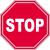 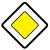 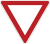 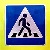 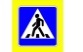 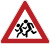 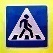 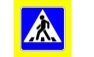 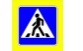 2. Пути движения транспортных средств к местам разгрузки/погрузки и рекомендуемые 2.Пути движения транспортных средств к местам 2.Пути 2. Пути движения транспортных средств к местамразгрузки/погрузки и рекомендуемые безопасные пути передвижения детей по территории образовательной организации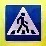 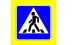  Условные обозначения:                       Ограждение д/с                                           Въезд/выезд транспортных средств                      Контейнеры                                                 Место разгрузки/погрузки                      Прачечная                                                  Движение детей по территории                     Проезжая дорога                                                                       1.23 «Дети»                            Тротуар  5.19.1 «Пешеходный переход»                                                                                       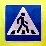 2.4. «Уступи дорогу»                                                                        5.19.2 «Пешеходный переход»                           2.1. «Главная дорога»                                                                                  2.5«Движение без остановки запрещено»                      Павильон «Малинка»                             Павильон «Петушок»                Павильон «Лучик»	                 Павильон «Ручеек»	Павильон «Вишенка»	ПриложениеПлан мероприятий  по профилактике дорожно-транспортного травматизмаМБДОУ детский сад №4 СОГЛАСОВАНО:Начальник управления образованияАдминистрации Даниловского муниципального района Головяшкин В.Б.__________________     дата      подпись      ФИОСОГЛАСОВАНО:Начальник ОГИБДД ОМВД России по ДаниловскомурайонуГандлин Ю.В.  _____      _____________ дата     подпись      ФИО УТВЕРЖДАЮ:Заведующий МБДОУ д/с №4 Сиверикова И.А.        _____     _____________         дата      подпись      ФИО№ п/пМероприятияМероприятияСрокивыполненияСрокивыполненияОтветственныеОрганизационная работаОрганизационная работаОрганизационная работаОрганизационная работаОрганизационная работаОрганизационная работа1.Установочный педсовет. Утверждение плана мероприятий по профилактике ДДТТ в МБДОУ Август -сентябрьАвгуст -сентябрьЗаведующийЗаведующий2.Организация предметно-развивающей среды в группе по обучению детей правилам дорожного движенияВ течение годаВ течение годаВоспитателиВоспитатели3.Оформление информационных стендов «Уголка безопасности», папок-передвижек, буклетов для родителей.В течение годаВ течение годаВоспитателиВоспитатели4.Выставка рисунков, поделок воспитанников МБДОУ на тему «Пешеход на улице»В течение годаВ течение годаВоспитателиВоспитатели5.Итоговый педсовет. Утверждение плана работы на летний-оздоровительный период по профилактике ДДТТМай Май ЗаведующийЗаведующий6.Участие в акции «Внимание дети!»В течение годаВ течение годаВоспитателиВоспитатели7. Участие в акции «Автокресло детям!»В течение годаВ течение годаВоспитателиВоспитатели8.Участие в акции «Без Вас не получится», фотовыставка «Я по улице гуляю, правила дорожного движения соблюдаю»В течение годаВ течение годаВоспитателиВоспитатели2. Методическая работа2. Методическая работа2. Методическая работа2. Методическая работа2. Методическая работа2. Методическая работа9.Выставка и обзор методической литературы по основам безопасности дорожного движения «В помощь воспитателю» - «Изучаем ПДД»Сентябрь Сентябрь ВоспитателиВоспитатели10.Контроль за организацией работы с детьми по теме ПДДВ течение годаВ течение годаЗаведующий Заведующий 11.Инструктаж с воспитателями:- предупреждение детского дорожно-транспортного травматизма.Сентябрь Сентябрь ЗаведующийЗаведующий12.Консультации с воспитателями:«Формы и методы обучения детей поведению на улице»;«Целевые прогулки как форма профилактики детского дорожно-транспортного травматизма».«Игра как ведущий метод обучения детей безопасному поведению на дорогах»;«Организация изучения правил дорожного движения с детьми в летний оздоровительный период».Октябрь Январь Март Май Октябрь Январь Март Май Заведующий,воспитателиЗаведующий,воспитатели13.Корректировка паспорта по обеспечению безопасности дорожного движения в МБДОУМай Май ЗаведующийЗаведующий3. Работа с детьми3. Работа с детьми3. Работа с детьми3. Работа с детьми3. Работа с детьми3. Работа с детьми14.Организация открытых мероприятий по профилактике детского дорожно-транспортного травматизма:Интерактивная беседа-игра «Правила дорожные, вы совсем не сложные»;Физкультурное развлечение по правилам дорожного движения «Друзья Цветика-Семицветика»;«Малыш и Карлсон»;Сценарий развлекательно - познавательнойдеятельности по ПДД «Путешествие в город на день рождения к дяде Федору»;Сказка-драматизация для детей «Колобок-нарушитель»В течение годаОктябрь Декабрь Январь Апрель Март В течение годаОктябрь Декабрь Январь Апрель Март ВоспитателиВоспитатели15.Экскурсии и целевые прогулки:- Наблюдение за движением пешеходов;- Наблюдение за движением транспорта;- Рассматривание видов транспорта;- Прогулка к пешеходному переходу.В течение годаВ течение годаВоспитателиВоспитатели16.Беседы с воспитанниками:Моя улица;Пешеходный переход;Транспорт;Аккуратность гололёд на дороге вас спасёт;Дорога не место для игр;Какие бывают машины;Что такое светофор;Правила поведения в автобусе;Я велосипедист!;Правила дорожные, которые нужно знать;Всем ребятам надо знать, как по улице шагать»;Правила эти запомним друзья!В течение годаВ течение годаВоспитателиВоспитатели17.Сюжетно-ролевые игры:Мы водители и пассажиры;Водители и пешеходы;Шофёры;Транспорт;Служба спасения;Скорая помощь;Поездка на автомобиле;В течение годаВ течение годаВоспитателиВоспитатели18.Дидактические игры:Можно-нельзя;По земле, по воде, по воздуху;Наша улица;Красный, желтый, зеленый;Найди такой же знак;Собери автомобиль;Транспорт;Угадай вид транспорта по описаниюВ течение годаВ течение годаВоспитателиВоспитатели19.Подвижные игры:Воробушек и автомобили;Бегущий светофор;Мы едем, едем, едем...;Красный, желтый, зелёный;Светофор;Поезд.В течение годаВ течение годаВоспитателиВоспитатели20.Чтение художественной литературы:С. Михалков «Моя улица», «Велосипед», «Скверная история»;С. Маршак «Милиционер», «Мяч»;Северный «Светофор»;Семиренко «Запрещается-разрешается»;В. Головко «Правила движения»;Я. Пишумов «Машины», «Самый лучший пешеход», «Три сигнала светофора»;В. Волков «В парке»;М Пляцковский «Светофор»;И. Лешкевич «Гололед»;В. Степанов «Машины»;В. Кожевников «Светофор»;И. Серяков «Улица, где все спешат»;И. и Л. Сандбери «Мальчик и сто автомобилей»; О. Бедарев «Правила дорожные»;Н. Кончаловская «Самокат».В течение годаВ течение годаВоспитателиВоспитатели21.Просмотр мультипликационных фильмов, презентаций, видеофильмов по ПДДВ течение годаВ течение годаВоспитателиВоспитатели22.Минутки безопасностиЕжедневноЕжедневноВоспитателиВоспитатели4. Работа с родителями4. Работа с родителями4. Работа с родителями4. Работа с родителями4. Работа с родителями4. Работа с родителями23.Онлайн-консультации:«Как знакомить детей с правилами дорожного движения»;«Как научить пристегиваться с первых дней жизни»;«Особенности улично-дорожной сети в зимний период»;«Социальные сети, как средство формирования культуры безопасного поведения на дороге»Индивидуальные беседы с родителями о соблюдении правил безопасности детей на дороге.Информация для родителей через социальные сети и официальный сайт д/с: буклеты, памятки, видеоролики по профилактике детского дорожно-транспортного травматизма.сентябрь ноябрь декабрь февраль В течение годаВ течение годасентябрь ноябрь декабрь февраль В течение годаВ течение годаВоспитателиВоспитатели24.Оформление информационного стенда для родителей по ПДД:О правилах дорожного движения;Как правильно выбирать детское удерживающее устройство?Безопасность во дворе. Правила, которые необходимо соблюдать во внутридворовых территориях.Юному велосипедисту!Взрослые, вам подражают!Обучение детей правилам дорожного движения;Безопасность ребенка в автомобиле;Ваш ребёнок - дошколёнок!;Дорога в зимний период времени;Безопасность во время летнего отдыха.В течение годаВ течение годаВоспитателиВоспитатели25.Памятки для родителей:Соблюдаем правила дорожного движенияБезопасность ребенка в автомобилеДорожная безопасностьБезопасность дошкольникаКак предотвратить опасностьВ течение годаВ течение годаВоспитателиВоспитатели5. Взаимодействие с ГИБДД5. Взаимодействие с ГИБДД5. Взаимодействие с ГИБДД5. Взаимодействие с ГИБДД5. Взаимодействие с ГИБДД5. Взаимодействие с ГИБДД26.Проведение совместных обучающих мероприятий с сотрудниками ГИБДД;Проведение сотрудниками ГИБДД профилактических бесед с воспитанниками детского сада;Проведение групповых родительских собраний «О формировании навыка безопасного поведения на улице».В течение годаВ течение годаВоспитатели, Инспектор ГИБДДВоспитатели, Инспектор ГИБДД